ПРОТОКОЛ №1Очередного отчетно-выборного Общего собрания членов Челябинской региональной общественной организации «Федерация плавания Челябинской области» (далее – «Федерация»)Дата проведения собрания: 25 апреля 2024 года  Место проведения: 454031, г. Челябинск, 50-лет ВЛКСМ, 14, помещение ПБ «Строитель»Начало: 10 часов 00 мин.Окончание: 11 часов 00 мин.Присутствуют Члены Федерации:Позднякова Татьяна Александровна (по доверенности Петрова О.Б.)Сычева Оксана Анатольевна (по доверенности Филиппов С.Б.)Бородин Олег Викторович (по доверенности Левкина Е.В.)Бородина Елена Валентиновна (по доверенности Левкина Е.В.)Вострякова Екатерина Александровна (по доверенности Бондаренко Н.Ю.)Колесникова Дарья Валерьевна (по доверенности Филиппов С.Б.)Липовая Елена Евгеньевна (по доверенности Бондаренко Н.Ю.)Середа Юрий МихайловичСереда Ольга ВячеславовнаДымова Наталья ВячеславовнаЯковенко Галина ЮрьевнаАрефьев Юрий БорисовичВолкова Олеся ОлеговнаБондаренко Наталья ЮрьевнаФилиппов Сергей БорисовичГалеев Валерий ФаритовичПономаренко Вячеслав ВладимировичБабенко Татьяна ИгоревнаЛильбок Иван АндреевичСимонов Олег СергеевичПетрова Ольга БорисовнаЛевкина Елена ВладимировнаТишечкова Елена ВикторовнаПолонский Семен ИльичПо состоянию на 25.04.2024г. членами Федерации являются 31 физическое лицо. Кворум для голосования по повестке дня имеется. Общее собрание членов Федерации правомочно принимать решения по повестке дня.ПОВЕСТКА ДНЯ:Избрание председателя и секретаря очередного отчетно-выборного Общего собрания членов Федерации.Избрание счетной комиссии, ответственной за подсчет голосов.Избрание формы голосования по вопросам повестки дня: открытая или тайная. О голосовании за список кандидатов в состав контрольно-ревизионной комиссии, в состав членов Президиума Федерации.  Отчет о работе Президиума за 2020-2024 годы и утверждение отчета Контрольно-ревизионной комиссии за 2022-2023 годы.Избрание Председателя и членов Контрольно-ревизионной комиссии на период 2024-2028 годы.Избрание Президента Федерации на период 2024-2028 годы.Утверждение количественного состава и кандидатур Вице-Президентов Федерации на период 2024-2028 годы.Избрание членов Президиума Федерации на период 2024-2028 годы. На голосование выносится вопрос об избрании председателя и секретаря очередного отчетно-выборного Общего собрания членов Федерации.Филиппов С.Б. предложил:избрать председателем собрания действующего Президента Федерации - Галеева Валерия Фаритовича, секретарем собрания - Самойлову Ольгу Юрьевну.На голосование выносится вопрос об избрании комиссии, ответственной за подсчет голосов. Галеев В.Ф. предложил: избрать в состав комиссии, ответственной за подсчет голосов: Лильбока Ивана Андреевича, Бабенко Татьяну Игоревну и Бондаренко Наталью Юрьевну.Голосование:За – 24  Против - 0 Воздержался – 0Решение принято единогласно: Избрать комиссию, ответственную за подсчет голосов на Общем собрании членов Федерации в составе: Лильбок Иван Андреевич, Бабенко Татьяна Игоревна и Бондаренко Наталья Юрьевна.На голосование выносится вопрос о форме голосования по вопросам повестки дня: открытая или тайная. Галеев В.Ф. предложил: выбрать открытую форму голосования по вопросам повестки дня.За – 24  Против - 0 Воздержался – 0Решение принято единогласно: голосование по вопросам повестки дня будет проходить в открытой форме. На голосование выносится вопрос о голосовании по вопросам повестки дня за список кандидатов в состав контрольно-ревизионной комиссии, в состав членов Президиума Федерации.  За – 24  Против - 0 Воздержался – 0Решение принято единогласно: голосование по вопросам повестки дня будет проводится за список кандидатов в состав контрольно-ревизионной комиссии, в состав членов Президиума Федерации. Утверждение отчета Президиума и Контрольно-ревизионной комиссии (далее – «КРК») за 2022-2023 годы. Президент Федерации отчитался о проделанной работе Президиума за 2020-2024 годы.Председатель КРК Иван Андреевич представил общему собранию членов Федерации отчет КРК о проверке финансово-хозяйственной деятельности Федерации. Предложил признать работу Президиума за 2020-2024 годы удовлетворительной, отчет о финансово- хозяйственной деятельности Федерации принять и утвердить (Приложение: отчет КРК и бухгалтерский баланс – на 13 л.).За – 24  Против - 0 Воздержался – 0Решение принято единогласно: признать работу Президиума за 2020-2024 годы удовлетворительной, отчет о финансово-хозяйственной деятельности Федерации принять и утвердить (Приложение: отчет КРК и бухгалтерский баланс – на 13 л.).Избрание Председателя и членов Контрольно-ревизионной комиссии на период 2024-2028 годы.В состав КРК предложены следующие кандидатуры: Пономаренко Вячеслав Владимирович – избрать Председателем КРКПетрова Ольга БорисовнаБондаренко Наталья ЮрьевнаЗа – 24  Против - 0 Воздержался – 0Решение принято единогласно: Избрать членами Контрольно-ревизионной комиссии на период 2024-2028 годы: Пономаренко Вячеслава Владимировича – избрать Председателем КРКПетрову Ольгу БорисовнуБондаренко Наталью ЮрьевнуОб избрании Президента Федерации на период 2024-2028 годы.Заявка от кандидатов на должность Президента Федерации поступила только от действующего президента Федерации Галеева Валерия Фаритовича.Голосование за избрание кандидата в Президенты Федерации Галеева Валерия Фаритовича на период 2024-2028 годы.За – 24  Против - 0 Воздержался – 0Решение принято единогласно: избрать кандидата Галеева Валерия Фаритовича Президентом Федерации на период 2024-2028 годы.Об утверждение количественного состава и кандидатур Вице-Президентов Федерации на период 2024-2028 годы.Президент Федерации Галеев В.Ф.: Согласно новой редакции Устава п. 5.3.2.2.-5.3.2.3 Президент Федерации определяет количественный состав Вице-Президентов Федерации, назначает Вице-президентов, определяет их полномочия, контролирует их деятельность, досрочно прекращает их полномочия.В связи с этим выношу на обсуждение и предлагаю определить количественный состав Вице-Президентов в количестве двух человек:Полномочия Филиппова Сергея Борисовича оставить без изменений.Вторым Вице-президентом назначить Лильбока Ивана Андреевича.За – 24  Против - 0 Воздержался – 0Решение принято единогласно: определить количественный состав Вице-Президентов в количестве двух человек:Полномочия Филиппова Сергея Борисовича оставить без изменений.Вторым Вице-президентом назначить Лильбока Ивана Андреевича.Избрание членов Президиума Федерации на период 2024-2028 годы. Голосование за список кандидатов.Президент федерации Галеев В.Ф.: представляю общему собранию кандидатуры лиц для избрания в состав членов Президиума:Галеев Валерий ФаритовичФилиппов Сергей БорисовичЛильбок Иван АндреевичШведкая Ирина АнатольевнаПозднякова Татьяна АлександровнаБабенко Татьяна ИгоревнаСычева Оксана АнатольевнаСимонов Олег СергеевичЗа – 24  Против - 0 Воздержался – 0Решение принято единогласно: избрать в состав членов Президиума Федерации на период 2024-2028 годы следующие кандидатуры:Галеев Валерий ФаритовичФилиппов Сергей БорисовичЛильбок Иван АндреевичШведкая Ирина АнатольевнаПозднякова Татьяна АлександровнаБабенко Татьяна ИгоревнаСычева Оксана АнатольевнаСимонов Олег СергеевичПредседатель Очередного отчетно-выборного Общего собрания членов Челябинской региональной общественной организации «Федерация плавания Челябинской области» Галеев В.Ф.: признать собрание состоявшимся, протокол для ознакомления членами Федерации разместить на официальном сайте Федерации: https://www.chelswimming.ruИзбранному новому составу КРК, Президиума, Президенту, Вице-президенту Федерации вступить в должности с 1 мая 2024 года по окончании полномочий действующего состава.Члены счётной комиссии:Лильбок И.А.                                                           ___________             ________                                                                                     (подпись)                   (дата)Бабенко Т.И.                                                            ___________             ________                                                                                     (подпись)                   (дата)Бондаренко Н.Ю.                                                    ___________             ________                                                                                     (подпись)                   (дата)Председатель общего собранияГалеев В.Ф.                                                            ___________              ________                                                                                    (подпись)                   (дата)Секретарь общего собранияСамойлова О.Ю.                                                   ___________              ________                                                                                     (подпись)                   (дата)Челябинска региональная общественная организация«ФЕДЕРАЦИЯ ПЛАВАНИЯ ЧЕЛЯБИНСКОЙ ОБЛАСТИ»Россия, 454036, Челябинская область, г.Челябинск, Свердловский тракт, д. 8Тел.8(351)721-27-89Fp4o@yandex.ru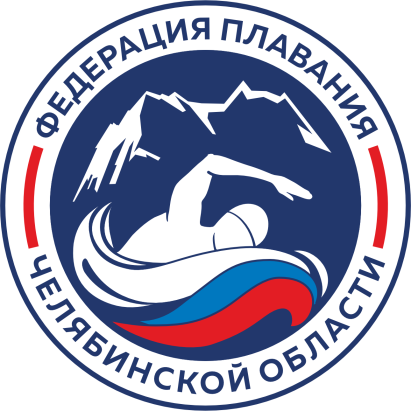 Public organizationSWIMMING FEDERATIONOF CHELYABINSK REGION8, Sverdlovsky trakt, 454036, RussiaPhone/fax: 8(351) 721-27-89Fp4o@yandex.ru